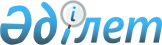 О проекте Закона Республики Казахстан "О внесении изменений и дополнений в Закон Республики Казахстан "О государственных закупках"Постановление Правительства Республики Казахстан от 13 октября 2008 года № 936



      Правительство Республики Казахстан 

ПОСТАНОВЛЯЕТ:






      внести на рассмотрение Мажилиса Парламента Республики Казахстан проект Закона Республики Казахстан "О внесении изменений и дополнений в Закон Республики Казахстан "О государственных закупках".

      

Премьер-Министр




      Республики Казахстан                       К. Масимов


Проект





Закон Республики Казахстан





О внесении изменений и дополнений в Закон






Республики Казахстан "О государственных закупках"



      


Статья 1


. Внести в 
 Закон 
 Республики Казахстан от 21 июля 2007 года "О государственных закупках" (Ведомости Парламента Республики Казахстан, 2007 г., № 17, ст. 135; 2008 г., № 13-14, ст. 58) следующие изменения и дополнения:



      1) в пункте 1 статьи 1:



      в подпункте 1) слова "более пятидесяти процентов акций" заменить словами "пятьдесят и более процентов голосующих акций";



      дополнить подпунктами 2-1) и 2-2) следующего содержания:



      "2-1) отечественные товаропроизводители - юридические и (или) физические лица, являющиеся резидентами Республики Казахстан и производящие:



      сельскохозяйственную продукцию;



      товар, готовый к употреблению (применению), состоящий более чем на пятьдесят процентов из деталей (материалов) производимых (не собираемых) на территории Республики Казахстан, и (или) производящие товар, переработанный в Республике Казахстан в соответствии с критериями достаточной переработки и готовый к употреблению (применению);



      2-2) отечественные поставщики работ, услуг - юридические и физические лица, являющиеся резидентами Республики Казахстан, использующие не менее девяносто пяти процентов местных трудовых ресурсов Республики Казахстан по выполнению работ, оказанию услуг;";



      подпункт 10) исключить;



      подпункт 13) исключить;



      в подпункте 20):



      слова "органа государственного финансового контроля" заменить словами "уполномоченного органа";



      после слова "закупках" дополнить словами "и (или) причин и условий, способствующих им,";



      в подпунктах 22) и 23) слова "а также" заменить словом "либо";



      в подпункте 24):



      слова "более пятидесяти процентов акций" заменить словами "пятьдесят и более процентов голосующих акций";



      слова ", за исключением государственных учреждении и государственных предприятий социальной сферы, расположенных в сельских населенных пунктах, по перечню, утвержденному Правительством Республики Казахстан" заменить словами "за исключением национальных холдингов, национальных управляющих компаний, национальных компаний и аффилиированных с ними юридических лиц;";



      дополнить подпунктами 27), 28), 29) и 30) следующего содержания:



      "27) единый оператор в сфере электронных государственных закупок - юридическое лицо, созданное по решению Правительства Республики Казахстан, собственником которого является государство или национальный холдинг, которое осуществляет реализацию единой технической политики в сфере электронных государственных закупок;



      28) электронные государственные закупки - государственные закупки, осуществляемые с использованием информационных систем и электронных информационных ресурсов;



      29) веб-портал государственных закупок - информационная система представляющая единую точку доступа к электронным услугам электронных государственных закупок;



      30) организатор государственных закупок - юридическое лицо либо его структурное подразделение, осуществляющее организацию и проведение государственных закупок.";



      2) в статье 4:



      в подпункте 6) слова "более пятидесяти процентов акций" заменить словами "пятьдесят и более процентов голосующих акций";



      подпункт 31) изложить в следующей редакции:



      "31) приобретения государственным органом товаров, работ, услуг у государственных предприятий, в отношении которых он осуществляет функции органа управления, по основному предмету деятельности таких государственных предприятий, а также у акционерных обществ и хозяйственных товариществ в отношении государственных пакетов акций и долей участия которых он осуществляет права владения и пользования;";



      в подпункте 36) слово "законами" заменить словами "законодательными актами";



      в подпункте 38):



      после слов "сельскохозяйственной продукции" дополнить словами "и продуктов ее переработки";



      слова "по ее" заменить словами "по их";



      в подпункте 43) слово "производителей" заменить словами "товаропроизводителей и отечественных поставщиков работ, услуг";



      подпункт 46) изложить в следующей редакции:



      "46) приобретение электроэнергии, в том числе балансирующей;";



      подпункт 47) исключить;



      в подпункте 48) слова "более пятидесяти процентов акций" заменить соответственно словами "пятьдесят и более процентов голосующих акций";



      дополнить подпунктами 49), 50), 51), 52) и 53) следующего содержания:



      "49) приобретения товаров в государственный материальный резерв для оказания регулирующего воздействия на рынок;



      50) приобретения авиатоплива субъектами гражданской авиации Республики Казахстан непосредственно у отечественных нефтеперерабатывающих предприятий;



      51) приобретения отечественными товаропроизводителями, исполнителями государственного оборонного заказа, товаров, работ, услуг для производства продукции входящей в состав государственного оборонного заказа, определенного 
 Законом 
 Республики Казахстан "О государственном оборонном заказе";



      52) приобретения товаров, работ, услуг государственными предприятиями, юридическими лицами, пятьдесят и более процентов голосующих акций (долей) которых принадлежат государству, и аффилиированными с ними юридическими лицами, определенными поставщиками по государственным закупкам, необходимых для выполнения своих договорных обязательств, установленных в рамках заключенных договоров о государственных закупках;



      53) приобретения услуг по подготовке космонавтов и организации осуществления полетов космонавтов в космос.";



      3) в статье 5:



      пункт 2 дополнить подпунктом 3) следующего содержания:



      "3) количество, объем, цену за единицу, а также планируемые суммы денег для осуществления государственных закупок:



      товаров, длительность технологического срока изготовления которых обуславливает их поставку в следующем (последующем) финансовом году (годы);



      работ со сроком завершения в следующем (последующем) финансовом году (годы), предусмотренном в проектно-сметной документации;



      услуг на срок более одного финансового года в случаях, установленных законами Республики Казахстан.";



      пункт 3 дополнить подпунктом 4) следующего содержания:



      "4) в случаях предусмотренных подпунктом 3) пункта 2 настоящей статьи планируемые сроки поставки товаров, выполнения работ, оказания услуг в соответствии с графиком и разбивкой на годы в пределах выделенных и предусмотренных сумм на каждый финансовый год.";



      в части первой пункта 5:



      слово "услуг:" заменить словом "услуг.";



      подпункты 1) и 2) исключить;



      дополнить пунктом 11 следующего содержания:



      "11. Заказчик и (или) организатор государственных закупок при обнаружении нарушений законодательства Республики Казахстан о государственных закупках на стадии проведения процедур государственных закупок либо после подведения итогов вправе принять решение о пересмотре и (или) отмене государственных закупок.";



      4) в статье 7:



      пункт 1 дополнить словами ", за исключением случаев, когда заказчик и организатор государственных закупок выступают в одном лице";



      в части первой пункта 2 слово "заказчик" заменить словами "сам заказчик непосредственно, либо";



      в части третьей пункта 4 слова "более пятидесяти процентов акций" заменить словами "пятьдесят и более процентов голосующих акций";



      5) подпункты 1) и 2) пункта 3 статьи 8 изложить в следующей редакции:



      "1) обладать материалами и финансовыми ресурсами, достаточными для выполнения обязательств по договору о государственных закупках;



      2) обладать трудовыми ресурсами - иметь в наличии специалистов с достаточным уровнем профессиональной квалификации и опыта для исполнения обязательств по договору о государственных закупках.";



      6) в статье 11:



      в пункте 5:



      подпункт 3) исключить;



      дополнить частью восьмой следующего содержания:



      "Заказчик в случае, предусмотренных подпунктами 2) и 5) настоящего пункта, обязан не позднее десяти рабочих дней со дня, когда ему стало известно о факте нарушения потенциальным поставщиком законодательства Республики Казахстан о государственных закупках, направить в уполномоченный орган сведения о таком потенциальном поставщике для последующего представления уполномоченным органом в суд о признании такого потенциального поставщика недобросовестным участником государственных закупок.";



      в пункте 6 слова "республиканском веб-сайте о государственных закупках" заменить словами "веб-портале государственных закупок";



      7) в статье 12:



      подпункт 1) пункта 1 изложить в следующей редакции:



      "1) конкурса. Конкурс может проводиться с использованием двухэтапных процедур;";



      в пункте 4:



      цифры "1)-3)" заменить цифрами "1), 3)";



      слова "с использованием информационных систем и электронного документооборота" заменить словами "электронными государственными закупками";



      дополнить пунктом 5 следующего содержания:



      "5. Государственные закупки, осуществляемые способом, предусмотренным подпунктом 2) пункта 1 настоящей статьи проводятся посредством электронных государственных закупок в порядке, определенном Правительством Республики Казахстан.";



      8) в статье 13:



      подпункты 2) и 4) исключить;



      в подпункте 5) слова "более пятидесяти процентов акций" заменить словами "пятьдесят и более процентов голосующих акций";



      подпункты 14), 17) изложить в следующей редакции:



      "14) определяет порядок проведения электронных государственных закупок;



      17) утверждает перечень специализированных организаций (агентов), осуществляющих закупочные операции и ценовые интервенции;";



      дополнить подпунктом 20) следующего содержания:



      "20) определяет единого оператора в сфере электронных государственных закупок.";



      9) в статье 14:



      подпункт 5) исключить;



      в подпункте 6) слова "предусмотренной настоящим Законом," исключить;



      в подпункте 8) после слова "эксплуатации" дополнить словом "государственных";



      подпункты 9) и 10) исключить;



      10) дополнить статьей 14-1 следующего содержания:



      "Статья 14-1. Полномочия единого оператора в сфере электронных



                    государственных закупок



      Единый оператор в сфере электронных государственных закупок:



      1) осуществляет разработку, внедрение, информационно-техническое сопровождение и эксплуатацию государственных информационных систем в сфере государственных закупок;



      2) обеспечивает техническое сопровождение реестров в сфере государственных закупок;



      3) обеспечивает создание, функционирование и техническое сопровождение веб-портала государственных закупок;



      4) размещает на веб-портале государственных закупок сведения о государственных закупках, подлежащие обязательному опубликованию в соответствии с настоящим Законом;



      5) оказывает электронные услуги субъектам системы государственных закупок и другим заинтересованным лицам с применением информационных систем в соответствии с законодательством Республики Казахстан об информатизации;



      6) оказывает консультационную и практическую помощь государственным органам в сфере электронных государственных закупок;



      7) осуществляет функции управления проектами и технического сопровождения электронных государственных закупок посредством государственных информационных систем.";



      11) в статье 15:



      в пункте 5:



      подпункты 1), 2) и 3) изложить в следующей редакции:



      "1) письменного обращения депутатов Парламента Республики Казахстан;



      2) письменного поручения Администрации Президента Республики Казахстан, Правительства Республики Казахстан и органов прокуратуры;



      3) при поступлении постановлений правоохранительных органов;";



      подпункт 5) исключить;



      подпункт 2) пункта 6 исключить;



      в пункте 7:



      в  подпункте 1) слова "постановления (представления, предписания)" заменить словом "представления";



      подпункт 2) исключить;



      12) в статье 16:



      пункты 1 и 2 исключить;



      в частях первом, втором и третьем пункта 3 слова "открытого либо закрытого" исключить;



      13) в статье 17:



      в абзаце втором и третьем подпункта 1) пункта 4 слово "товаров," исключить;



      дополнить пунктом 5-1 следующего содержания:



      "5-1. Техническая спецификация к конкурсной документации на проведение государственных закупок подрядных работ по крупным и сложным объектам строительства или объектам с продолжительностью строительства свыше шести месяцев до утверждения конкурсной документации подлежит государственной экспертизе проектов уполномоченного органа по делам архитектуры, градостроительства и строительства.";



      14) в статье 18:



      в пункте 1:



      подпункт 1) исключить;



      дополнить подпунктом 1-1) следующего содержания:



      "1-1) разместить на веб-портале государственных закупок текст объявления об осуществлении государственных закупок способом открытого конкурса;";



      в подпункте 2) слово "открытого" исключить;



      подпункт 3) исключить;



      в части второй слово "открытого" исключить;



      части третий и четвертый исключить;



      пункт 2 исключить;



      15) в пункте 3 статьи 19 слово "открытого" и слова "или направления уведомления о приглашении к участию в закрытом конкурсе" исключить;



      16) в подпункте 2) пункта 3 статьи 20 слова ", за исключением случаев осуществления государственных закупок способом закрытого конкурса" исключить;



      17) в статье 23:



      пункт 3 изложить в следующей редакции:



      "3. Потенциальный поставщик не вносит обеспечение заявки на участие в конкурсе, если он участвует:



      1) на первом этапе государственных закупок способом конкурса с использованием двухэтапных процедур;



      2) в конкурсе по государственным закупкам услуг, предусмотренных государственным социальным заказом.";



      в пункте 6 слова "более пятидесяти процентов акций" заменить словами "пятьдесят и более процентов голосующих акций";



      18) в статье 24:



      в части третьей пункта 1 предложение второе исключить;



      часть вторую пункта 3 исключить;



      19) в статье 25:



      в подпункте 2) пункта 6 после слова "применяет" дополнить словами "к ним";



      в подпункте 2) части второй пункта 7 предложение второе исключить;



      20) в части второй пункта 1 статьи 26 предложение второе исключить;



      21) в статье 27:



      в пункте 2:



      подпункт 2) исключить;



      дополнить подпунктом 3) следующего содержания:



      "3) разместить на веб-портале государственных закупок информацию об итогах проведенных государственных закупок способом конкурса.";



      часть вторую исключить;



      в пункте 4 слово "открытого" исключить;



      22) в статье 29:



      в подпункте 1) пункта 2:



      в абзаце четвертом слова "и письменное уведомление уполномоченного органа об электронном адресе такого веб-сайта" исключить;



      в абзаце пятом:



      слова "Бюллетене" дополнить словами ", на веб-портале государственных закупок";



      слова "в Бюллетене" исключить;



      23) статью 30 изложить в следующей редакции:



      "Статья 30. Основания осуществления государственных закупок



                  способом запроса ценовых предложений



      1. Государственные закупки способом запроса ценовых предложений проводятся на товары, работы, услуги, спецификация которых не имеет для заказчика существенного значения, при этом решающим условием является цена.



      2. При осуществлении государственных закупок способом запроса ценовых предложений товаров, работ, услуг, не являющихся однородными, организатор государственных закупок обязан разделить такие товары, работы, услуги на лоты.



      При осуществлении государственных закупок способом запроса ценовых предложений нескольких видов однородных товаров, работ, услуг организатор государственных закупок обязан разделить однородные товары, работы, услуги на лоты по месту их поставки (выполнения, оказания).



      При осуществлении государственных закупок способом запроса ценовых предложений однородных товаров, работ, услуг организатор государственных закупок обязан разделить товары, работы, услуги на лоты по их однородным видам и (или) по месту их поставки (выполнения, оказания).



      В случаях предусмотренных настоящим пунктом определение победителя государственных закупок способом запроса ценовых предложений осуществляется по каждому лоту.";



      24) в статье 31:



      в пункте 1:



      подпункт 1) изложить в следующей редакции:



      "1) о количестве товара, объемах выполняемых работ, оказываемых услуг, являющихся предметом проводимых государственных закупок с указанием сумм, выделенных для закупок;";



      дополнить подпунктами 1-1), 1-2) и 1-3) следующего содержания:



      "1-1) кратное описание закупаемых товаров, работ, услуг;



      1-2) место поставки товара, выполнения работ, оказания услуг;



      1-3) требуемые сроки поставки товара, выполнения работ, оказания услуг;";



      часть третью исключить;



      пункт 7 дополнить подпунктом 3) следующего содержания:



      "3) потенциальный поставщик представил более одного ценового предложения.";



      25) статью 32 дополнить подпунктом 4) следующего содержания:



      "4) принятые заказчиком меры, предусмотренные пунктом 6 статьи 31 настоящего Закона, не привели к заключению договора о государственных закупках.";



      26) статью 35 изложить в следующей редакции:



      "Статья 35. Осуществление государственных закупок на



                  организованных электронных торгах



      Допуск потенциальных поставщиков к организованным электронным торгам, государственные закупки на организованных электронных торгах и регистрация договоров о государственных закупках осуществляется посредством как государственных так и негосударственных информационных систем в сфере государственных закупок.



      Сбор, обобщение и анализ информации о государственных закупках на организованных электронных торгах осуществляется посредством использования веб-портала государственных закупок.";



      27) в статье 37:



      пункт 3 изложить в следующей редакции:



      "3. Срок заключения договора о государственных закупках не может быть более тридцати календарных дней со дня направления потенциальному поставщику проекта договора о государственных закупках, за исключением срока заключения договора о государственных закупках, предусмотренного пунктом 11 статьи 31 настоящего Закона.";



      в части первой пункта 4 после слов "заключения договора о государственных закупках" дополнить словами "и регистрации его в органах казначейства";



      пункт 5 дополнить подпунктами 5) и 6) следующего содержания:



      "5) вооружения и военной техники;



      6) товаров, работ, услуг, срок выполнения (оказания, поставки) которых в связи с длительностью исполнения, обусловлен в следующем (последующем) финансовом году (годы), установленном в соответствующем бюджете, плане развития (бизнес-плане), плане финансирования. Срок действия такого договора о государственных закупках не должен превышать три года.";



      в пункте 6 слова "более пятидесяти процентов акций" заменить словами "пятьдесят и более процентов голосующих акций";



      28) пункт 3 статьи 40 исключить;



      29) в статье 41:



      пункт 1 исключить;



      пункт 3 дополнить подпунктом 7) следующего содержания:



      "7) товаров, работ, услуг, сведения о которых составляют государственные секреты.";



      30) в пункте 1 статьи 42 слова "более пятидесяти процентов акций" заменить словами "пятьдесят и более процентов голосующих акций";



      31) в пункте 1 статьи 44 слова "иные категории отечественных потенциальных поставщиков, определенные законами Республики Казахстан" заменить словами "отечественные товаропроизводители и отечественные поставщики работ, услуг";



      32) статью 45 изложить в следующей редакции:



      "Статья 45. Обжалование действий (бездействия) заказчика,



                  организатора государственных закупок, комиссий,



                  эксперта



      Обжалование действий (бездействий) заказчика, организатора государственных закупок, комиссий, эксперта осуществляется в судебном порядке.";



      33) дополнить статьей 47-1 следующего содержания:



      "Статья 47-1. Переходные положения



      1. Положение пункта 2 статьи 30 настоящего Закона не распространяются на государственные закупки, проводимые посредством электронных государственных закупок.



      2. Положения пункта 1 статьи 47-1 настоящего Закона действуют до 1 января 2010 года.".



      


Статья 2


. Настоящий Закон вводится в действие со дня его официального опубликования, за исключением абзаца девятого подпункта 1), абзацев пятого, шестого и восьмого подпункта 7), абзаца второго подпункта 9), абзаца третьего подпункта 14), абзаца третьего подпункта 21), абзаца шестого подпункта 22) и подпункта 23) статьи 1 Закона, которые вводятся в действие с 1 января 2010 года.

      

Президент




      Республики Казахстан


					© 2012. РГП на ПХВ «Институт законодательства и правовой информации Республики Казахстан» Министерства юстиции Республики Казахстан
				